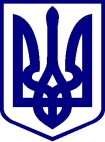 ЗАСТУПНИК МІСЬКОГО ГОЛОВИ -         СЕКРЕТАР КИЇВСЬКОЇ МІСЬКОЇ РАДИРОЗПОРЯДЖЕННЯ___30.12.2020_____№_____148_____ Про утворення громадської приймальнідепутата Київської міської ради   Тарана С. В.Відповідно до статті 24 Статуту територіальної громади міста Києва, затвердженого рішенням Київської міської ради від 28.03.2002 № 371/1805, зареєстрованого в Міністерстві юстиції України  02.02.2005 за № 14/5,  підпункту 4.1 Положення про громадську приймальню депутатів Київської міської ради, затвердженого рішенням Київської міської ради від 22.02.2007 № 172/833, з метою забезпечення умов для ефективного здійснення депутатських повноважень, враховуючи подання депутата Київської міської ради Тарана С. В. від 24.12.2020 № 08/279/09/242-7:1. Утворити громадську приймальню депутата Київської міської ради Тарана Сергія Вікторовича на термін його повноважень.2.  Депутату Київської міської ради Тарану С. В. сформувати персональний склад громадської приймальні згідно з пунктом 5.2 Положення про громадську приймальню депутатів Київської міської ради, затвердженого рішенням Київської міської ради від 22.02.2007 № 172/833.3. Взяти до відома, що  громадська приймальня депутата Київської міської ради Тарана С. В. знаходиться за адресою: 01010, вул. Лаврська, буд. 8 у  Печерському районі м. Києва (лист-згода громадської організації «СПОРТИВНА ОРГАНІЗАЦІЯ» від 24.12.2020 № 24/12-2020-1).4. Покласти на громадську організацію «СПОРТИВНА ОРГАНІЗАЦІЯ»  (ідентифікаційний код 40367349) функції громадської приймальні депутата Київської міської ради Тарана С. В. (лист-згода громадської організації «СПОРТИВНА ОРГАНІЗАЦІЯ» від 24.12.2020  № 24/12-2020).Громадській організації «СПОРТИВНА ОРГАНІЗАЦІЯ» відкрити бюджетний рахунок для фінансування  діяльності громадської приймальні депутата Київської міської ради.5. Управлінню фінансового забезпечення та звітності секретаріату Київської міської ради за поданням депутата Київської міської ради                     Тарана С. В. та згідно з кошторисом, затвердженим Київською міською радою, здійснювати фінансування діяльності громадської приймальні депутата Київської міської ради за рахунок коштів, передбачених у бюджеті  міста Києва на відповідну програму вирішення депутатами Київської міської ради соціально-економічних проблем, виконання передвиборних програм та доручень виборців.Громадській організації «СПОРТИВНА ОРГАНІЗАЦІЯ» забезпечити цільове використання коштів та щоквартальну бюджетну (фінансову) звітність перед управлінням фінансового забезпечення та звітності секретаріату Київської міської ради.6. Після припинення діяльності громадської приймальні майно, передане їй у користування або придбане за кошти Київської міської ради, розподіляється за рішенням Київської міської ради.7. Контроль за виконанням цього розпорядження покласти на управління фінансового забезпечення  та звітності і на управління з питань децентралізації, розвитку місцевого самоврядування, регіональних та міжнародних зв’язків.Заступник міського голови – секретар Київської міської  ради                                      Володимир БОНДАРЕНКО